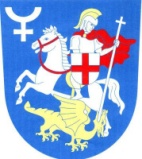 Obec Vápno ___________________________________________________________________________                                                                    Pozvánka na veřejné zasedání č. 3/2018konané 5.6.2018 od 18:00 hodin na obecním úřadě ve VápněProgram:ZahájeníStanovení zapisovatele a ověřovatelů zápisuSchválení závěrečného účtu obce za rok 2017 včetně zprávy o přezkoumání hospodařeníSchválení účetní závěrky obce a ZŠSchválení dotace na požární techniku + rozpočtové opatření č.3Schválení dotace z POV + rozpočtové opatření č.4  Rozpočtové opatření č.5 - z fondu ministerstva pro místní rozvojProjednání příspěvku na linku bezpečíProjednat cenové nabídkySchválit směrnici pro GDPRStanovit počet zastupitelů na nové volební období Dětský denDiskuse, různéUsnesení Závěr Ve Vápně dne 8.5.2018                                                                                                                           Milan Málek                                                                                                                          starosta obce   